NÁBOŽENSKÁ VÝCHOVA – 1.A, 1.B, 2.AMilí žiaci, pomocou rodičov vytlačte  nasledujúce dva pracovné listy a vypracujte ich podľa pokynov uvedených na každom pracovnom liste.Ak nemáte možnosť vytlačiť pracovné listy, odpovedajte na dané pokyny ústne.Na vyučovacej hodine si pracovné listy vyhodnotíme a oklasifikujeme.Samozrejme budeme pokračovať v čítaní príbehov Ako Janko Oriešok premohol draka a v súťaží Bankrot. Teším sa na Vás! 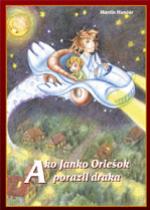 ♥ poznámka – doučte sa (niektorí) spolu s vašimi rodičmi alebo staršími súrodencami modlitbu Otče náš a Zdravas Mária.